  ҠАРАР     	                                                              ПОСТАНОВЛЕНИЕ  “26” апрель 2017й.	от “26”  апреля  2017г.№7     В соответствии с пунктом 2 статьи 7 Федерального закона от 23 ноября 2009 года № 261-ФЗ «Об энергосбережении и о повышении энергетической эффективности и о внесении изменений в отдельные законодательные акты Российской Федерации», Совет сельского поселения Зириклинский  сельсовет муниципального района Бижбулякский район Республики БашкортостанПОСТАНОВЛЯЕТ:Утвердить муниципальную долгосрочную  целевую программу «Энергосбережение и повышение энергетической эффективности в сельском поселении Зириклинский  сельсовет муниципального района Бижбулякский район Республики Башкортостан на 2017-2019 годы » согласно приложению.Установить, что в ходе реализации муниципальной долгосрочной целевой программы     «Энергосбережение и повышение энергетической эффективности в  сельском поселении Зириклинский  сельсовет муниципального района Бижбулякский район Республики Башкортостан на 2017-2019 годы» подлежат ежегодной корректировке мероприятия и объемы их финансирования с учетом возможностей средств бюджета поселения.Настоящее решение вступает в силу с момента его подписания и подлежит обнародованию в здании Администрации сельского поселения Зириклинский  сельсовет муниципального района Бижбулякский район Республики Башкортостан.1. Контроль за выполнением решения оставляю за собой.    Глава сельского поселения                                                      А.Г.Петров.Муниципальная долгосрочная целевая  программа«Энергосбережение и повышение энергетической эффективности в сельском поселении Зириклинский  сельсовет муниципального района Бижбулякский район  Республики Башкортостан на 2017-2019 годы»I. ПАСПОРТЦелевой  программы "Энергосбережение и повышение энергетической эффективности в  сельском  поселении Зириклинский  сельсовет муниципального района Бижбулякский район Республики Башкортостанна 2017-2019 годы"I. СОДЕРЖАНИЕ ПРОБЛЕМЫ И ОБОСНОВАНИЕ НЕОБХОДИМОСТИЕЕ РЕШЕНИЯ ПРОГРАММНЫМИ МЕТОДАМИ     В соответствии с Федеральным законом от 23.11.2009 N 261-ФЗ "Об энергосбережении и о повышении энергетической эффективности и о внесении изменений в отдельные законодательные акты Российской Федерации" весь объем вырабатываемых, реализуемых и потребляемых топливно-энергетических ресурсов подлежит обязательному учету с использованием технических средств.    Повышение эффективности использования топливно-энергетических ресурсов на современном этапе является одной из важнейших задач экономического развития поселения.     В условиях роста тарифов на энергоносители актуальность проблемы экономного использования энергоресурсов непрерывно повышается.   Одним из направлений технических мероприятий по энергосбережению является установка тепловых счетчиков, установка энергосберегающих приборов на объектах  сельского поселения Зириклинский  сельсовет муниципального района Бижбулякский район Республики Башкортостан, теплоизоляция окон, промывка и очистка труб отопления. Реконструкция системы освещения с применением энергоэффективных светильников.     Применение современных приборов энергосбережения позволяет определить фактическое потребление энергии и упорядочить взаиморасчеты между поставщиками и потребителями  энергии. При этом платежи за потребленную энергию сокращаются, так как договорные расчетные нагрузки превышают фактическое потребление.       Кроме того, наличие узлов учета  энергии дает возможность определить экономический эффект от внедрения других энергосберегающих мероприятий, связанных с регулированием и автоматизацией систем отопления, проведением работ по теплоизоляции, промывки  и очистки, мероприятий по электросбережению.                                          II. ЦЕЛИ И ЗАДАЧИ ПРОГРАММЫ          Цель программы –рациональное использование топливно-энергетических ресурсов, снижение финансовой нагрузки на бюджет поселения по оплате потребляемых топливно-энергетических ресурсов.Задачи программы:Повышение эффективности использования топливно-энергетических ресурсовСнижение затратной части местного бюджета путем сокращения оплаты за потребленные энергоресурсы с одновременным повышением уровня комфорта помещенийПовышение эффективности энергопотребления путем внедрения современных энергосберегающих технологий и оборудованияIII. ПЕРЕЧЕНЬ ПРОГРАММНЫХ МЕРОПРИЯТИЙ. РЕСУРСНОЕ ОБЕСПЕЧЕНИЕ ПРОГРАММЫПеречень программных мероприятий  приведен в приложении 1 к данной Программе.       Финансирование Программы осуществляется за счет средств местного бюджета. Общий объем финансирования мероприятий Программы составит на 2017 год – 39,5 тыс. руб., на 2018 год – 51,0 тыс.руб., на 2019 год – 51,0 тыс.руб.      Объемы финансирования подлежат уточнению с учетом возможности местного бюджета.      При снижении (увеличении) ресурсного обеспечения в установленном порядке вносятся изменения в показатели Программы.IV. НОРМАТИВНОЕ ОБЕСПЕЧЕНИЕ ПРОГРАММЫВ процессе реализации Программы могут разрабатываться и приниматься нормативно-правовые акты, необходимые для осуществления программы.V. МЕХАНИЗМ РЕАЛИЗАЦИИ ПРОГРАММЫ    Руководителем Программы является Глава сельского поселения Зириклинский  сельсовет муниципального района Бижбулякский район Республики Башкортостан, который:-         несет ответственность за текущее управление реализацией программы и конечные результаты реализации Программы,-         рациональное использование выделяемых на ее выполнение финансовых средств,-         определяет формы и методы управления реализацией Программы,-         контролирует своевременное исполнение программных мероприятий.КОНТРОЛЬ ЗА ХОДОМ ВЫПОЛНЕНИЯ ПРОГРАММЫ  Контроль за реализацией Программы осуществляется путем подготовки и представления отчета о ходе работ, который должен содержать:- сведения о результатах реализации Программы за отчетный год;- данные о целевом использовании средств бюджета;- информацию о ходе и полноте выполнения программных мероприятий;- оценку эффективности результатов реализации Программы.VI. ОЦЕНКА ЭФФЕКТИВНОСТИ РЕАЛИЗАЦИИ ПРОГРАММЫ, ОЖИДАЕМЫЕ РЕЗУЛЬТАТЫ  Результатом выполнения программных мероприятий станут:-  снижение уровня потребления топливно – энергетических ресурсов за счет внедрения энергосберегающих технологий;- снижение затрат на оплату за потребленные энергетические ресурсы.
-согласно письма Минфина РФ письмо от 30.12.2010 г. №02-03-06/5448 снижение уровня потребления топливно – энергетических ресурсов 10%. Но необходимо учитывать изменения увеличения тарифов на энергетический ресурс.Приложениек  постановлению  администрации  сельского поселения Зириклинский сельсовет       муниципального района Бижбулякский район  Республики Башкортостан                          от 26  апреля 2017г.       № 7                                                  ПЕРЕЧЕНЬ МЕРОПРИЯТИЙ ПО РЕАЛИЗАЦИИ МУНИЦИПАЛЬНОЙ ДОЛГОСРОЧНОЙ ЦЕЛЕВОЙ  ПРОГРАММЫ«ЭНЕРГОСБЕРЕЖЕНИЕ И ПОВЫШЕНИЕ ЭНЕРГЕТИЧЕСКОЙ ЭФФЕКТИВНОСТИ В   СЕЛЬСКОМ ПОСЕЛЕНИИ ЗИРИКЛИНСКИЙ СЕЛЬСОВЕТ МУНИЦИПАЛЬНОГО РАЙОНА БИЖБУЛЯКСКИЙ РАЙОН РЕСПУБЛИКИ БАШКОРТОСТАН НА 2017-2019 ГОДЫ»Башҡортостан РеспубликаһыБишбүләк районы муниципаль районы Ерекле ауыл советы хакимиэте452050, Ерекле  ауылы, Үзәк урамы, 67Тел. 8(34743)2-74-00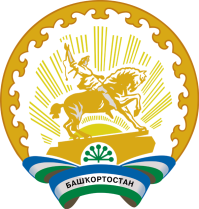 Администрация  сельского поселения Зириклинский  сельсовет     муниципального района               Бижбулякский район    Республики Башкортостан452050, село Зириклы, ул.Центральная, 67 Тел. 8(34743)2-74-00Об утверждении муниципальной долгосрочной целевой программы«Энергосбережение и повышение энергетической  эффективностив сельском поселении Зириклинский сельсовет муниципального районаБижбулякский район РБ  на  2017-2019 годы»Приложениек  постановлению  администрации   сельского поселения Зириклинский сельсовет муниципального района Бижбулякский район  Республики Башкортостан                          от 26  апреля 2017г.       № 7Наименование  программы      «Энергосбережение и повышение энергетической   эффективности в сельском поселении Зириклинский  сельсовет муниципального   района Бижбулякский район Республики Башкортостан на 2017-2019 годы»Основание для разработкипрограммыФедерального закона от 23 ноября 2009 года № 261-ФЗ «Об   энергосбережении и о повышении энергетической эффективности и о внесении   изменений в отдельные законодательные акты Российской Федерации» Муниципальный заказчик  Администрация сельского поселения Зириклинский  сельсовет   муниципального района Бижбулякский район Республики Башкортостан.Разработчик программы Администрация сельского поселения Зириклинский   сельсовет   муниципального района Бижбулякский район Республики Башкортостан. Основная цель  программыРациональное использование топливно-энергетических   ресурсов, снижение финансовой нагрузки на бюджет поселения по оплате   потребляемых топливно-энергетических ресурсов.Основные задачи ПрограммыПовышение эффективности использования   топливно-энергетических ресурсов; снижение затратной части местного бюджета   путем сокращения оплаты за потребленные энергоресурсы с одновременным   повышением уровня комфорта помещений; повышение эффективности   энергопотребления путем внедрения современных энергосберегающих технологий и   оборудования.Сроки реализации Программы2017-2019 годыСтруктура программы, перечень подпрограмм, основных   направлений и мероприятия программыПаспорт муниципальной долгосрочной целевой программы   «Энергосбережение и повышение энергетической эффективности на территории   сельского поселения Зириклинский  сельсовет муниципального района   Бижбулякский район Республики Башкортостан на 2017-2019 годы»Раздел I.   Содержание проблемы и обоснование необходимости ее решения программными   методамиРаздел II.   Цель и задачи ПрограммыРаздел III.   Мероприятия, направленные на реализацию программы  «Энергосбережение и   повышение энергетической эффективности на территории сельского поселения Зириклинский    сельсовет муниципального района  Бижбулякский район Республики Башкортостан на   2017-2019 годы». Ресурсное обеспечение Программы.Раздел IV.   Нормативное обеспечение программыРаздел V.   Механизм реализации ПрограммыРаздел VI.   Оценка эффективности реализации программы, ожидаемые результаты.Программа не имеет подпрограмм.Мероприятия Программы:1.Организация  комплексной системы учета   топливно-энергетических ресурсов2. Внедрение энергосберегающих технологийИсполнители ПрограммыАдминистрация сельского поселения Зириклинский  сельсовет   муниципального района Бижбулякский район Республики Башкортостан.Объемы финансирования Программы Общий объем финансирования Программы составит   –  48,5 тыс. руб., в том числе по годам:2017- 38,5 тыс. рублей,2018 – 51,0 тыс. рублей,        2019- 51,0 тыс.   рублей.Источники финансирования программыМестный бюджетОжидаемые результаты реализации ПрограммыСнижение уровня потребления топливно-энергетических   ресурсов за счет внедрения новых энергосберегающих технологий; снижение   затрат на оплату за потребленные энергетические ресурсы.Контроль за исполнением Программы Администрация сельского поселения Зириклинский  сельсовет   муниципального района Бижбулякский район Республики Башкортостан.  №№п/пНаименование программных мероприятийИсточники финансированияОбъем финанси-рования всего, тыс.руб.в том числе по годамв том числе по годамв том числе по годамИсполнители программных мероприятий  №№п/пНаименование программных мероприятийИсточники финансированияОбъем финанси-рования всего, тыс.руб.2017г.2018г.2019г.Исполнители программных мероприятий123456781. Внедрение   энергосберегающих технологий1. Внедрение   энергосберегающих технологий1. Внедрение   энергосберегающих технологий1. Внедрение   энергосберегающих технологий1. Внедрение   энергосберегающих технологий1. Внедрение   энергосберегающих технологий1. Внедрение   энергосберегающих технологий1. Внедрение   энергосберегающих технологий1.1Реконструкция системы   освещения с применением энергоэфективных светильников, всего:в т.ч. по объектам:Бюджет поселения1.1.2Здание Администрации   сельского поселенияБюджет поселения3111Администрация сельского   поселения1.1.4Уличное освещениеБюджет поселения138,538,55050Администрация сельского   поселенияИтого:141,539,55151